Nebraska State Rehabilitation Council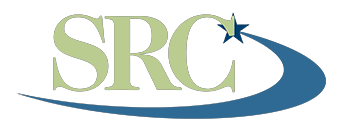 500 S. 84th St., 2nd Floor PO Box 94987 • Lincoln, Nebraska 68509-4987"A consumer controlled council committed to ensuring quality rehabilitation services."SRC MeetingZOOMFebruary 8, 202210:00 a.m. to 12:00 p.m. 1:00-2:00 Outreach Event: Opportunities to Find, Develop, and Retain Employees in a Challenging Labor Market Outreach eventApproval of Agenda (October and February)Approval of prior meeting minutes (August and October)ACTION - Follow up to action items from last meeting:Council Membership: New members: Jeremy DaffernTerms ending: NARecruitment reminder: SILC – Tobias & JerryDD Council – PaigeMH Advisory Committee/Council – SRC Operational Procedures amendments/Bylaws – (Mike & Crystal)IV.           DISCUSSION:Member Feedback on Written Reports (NSILC, ATP, Youth Council, Ombudsman, CAP, Deaf & Hard of Hearing)Member Feedback on VR (Chair)Committee meeting & reports (if time allows): Client Services Committee (Jerry) Employer Services Committee - (Lonnie)Transition Services Committee (Theresa)SRC Annual Report (Lindy)Director’s Report (Lindy)Public Comment/AnnouncementsReminder: Outreach Event via ZOOM today at 1:00 p.m.